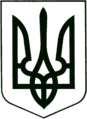 УКРАЇНА
        МОГИЛІВ-ПОДІЛЬСЬКА МІСЬКА РАДА
   ВІННИЦЬКОЇ ОБЛАСТІВИКОНАВЧИЙ КОМІТЕТРІШЕННЯ №441    Від 29.12.2016р.                                                     м. Могилів – Подільський              Про затвердження лімітів водопостачання та водовідведення                               підприємствам та організаціям міста на 2017 рік        Керуючись ст.ст. 30, 52 Закону України «Про місцеве самоврядування в Україні» та п.1.11. «Правил користування системами  централізованого комунального водопостачання та водовідведення в населених пунктах України», затверджених наказом Держжитлокомунгоспу України  від 27.06.2008 р. № 190,  п. 2 «Інструкції про встановлення та стягнення плати за скид промислових та інших стічних вод у системи каналізації населених пунктів та Правил приймання стічних вод підприємств у комунальні та відомчі системи каналізації населених пунктів України» затверджену наказом від 19.02. 2002 р. № 37, та заслухавши інформацію директора Могилів-Подільського міського комунального підприємства «Водоканал» Чепелюка В.І. про зміну і затвердження лімітів на водопостачання та водовідведення підприємств і організацій міста Могилева-Подільського, -                                     виконком міської ради ВИРІШИВ:1. Затвердити ліміти щомісячного споживання підприємствами та організаціями міста на водопостачання та водовідведення з мереж Могилів - Подільського міського комунального підприємства «Водоканал» для комунально-побутових та технологічних потреб на 2017 рік згідно з додатком.     	2.  Установлення лімітів водоспоживання для нових абонентів (юридичних осіб, приватних нотаріусів, суб’єктів підприємницької діяльності без створення юридичної особи, споживачів, що почали займатися підприємницькою діяльність) здійснювати на підставі платних технічних умов Могилів – Подільського міського комунального підприємства «Водоканал» незалежно від форм власності згідно з чинним законодавством.     	3. Встановити, що збільшення лімітів водоспоживання абонентам (юридичним особам, суб’єктам підприємницької діяльності без створення юридичної особи, споживачам, що почали займатися підприємницькою діяльністю) понад встановлені обсяги здійснюються за умовами отримання  додаткових платних технічних умов Могилів – Подільського міського комунального підприємства «Водоканал» незалежно від форм власності, згідно з чинним законодавством.     	 4. Встановити, що споживачі води, крім населення та бюджетних організацій, сплачують Могилів – Подільському міському комунальному підприємству «Водоканал» за використану воду та скид об’ємів стічних вод, які перевищують указані в договорі, у п’ятикратному розмірі встановленого тарифу відповідно до умов договору.    	 5. Заборонити передачу лімітів від однієї організації іншій. По узгодженню з Могилів – Подільським міським комунальним підприємством «Водоканал» можлива передача ліміту новій організації в разі повної ліквідації підприємства (установи, організації) при відсутності боргів попередньої, або якщо нове підприємство ( установа, організація) бере на себе погашення існуючих боргів.   	 6. Контроль за виконанням даного рішення покласти на секретаря міської ради, в.о. першого заступника міського голови Гоцуляка М.В..        Міський голова                                                                   П. Бровко                             Керуючий справами виконкому                                                                                 Р. Горбатюк                                                                                                                                                                                  Додаток                                                                                                                                                                      до рішення виконавчого                                                                                                                                                        комітету міської ради                 від 29.12.2016 року №441                                                                                                                                                                                  Додаток                                                                                                                                                                      до рішення виконавчого                                                                                                                                                        комітету міської ради                 від 29.12.2016 року №441                                                                                                                                                                                  Додаток                                                                                                                                                                      до рішення виконавчого                                                                                                                                                        комітету міської ради                 від 29.12.2016 року №441                                                                                                                                                                                  Додаток                                                                                                                                                                      до рішення виконавчого                                                                                                                                                        комітету міської ради                 від 29.12.2016 року №441                                                                                                                                                                                  Додаток                                                                                                                                                                      до рішення виконавчого                                                                                                                                                        комітету міської ради                 від 29.12.2016 року №441                                                                                                                                                                                  Додаток                                                                                                                                                                      до рішення виконавчого                                                                                                                                                        комітету міської ради                 від 29.12.2016 року №441                                                                                                                                                                                  Додаток                                                                                                                                                                      до рішення виконавчого                                                                                                                                                        комітету міської ради                 від 29.12.2016 року №441                                                                                                                                                                                  Додаток                                                                                                                                                                      до рішення виконавчого                                                                                                                                                        комітету міської ради                 від 29.12.2016 року №441                                                    Ліміт                                                на водопостачання та водовідведення                                                    Ліміт                                                на водопостачання та водовідведення                                                    Ліміт                                                на водопостачання та водовідведення                                                    Ліміт                                                на водопостачання та водовідведення                                                    Ліміт                                                на водопостачання та водовідведення                                                    Ліміт                                                на водопостачання та водовідведення                                                                   підприємств та організацій міста на 2017 рік                                                                   підприємств та організацій міста на 2017 рік                                                                   підприємств та організацій міста на 2017 рік                                                                   підприємств та організацій міста на 2017 рік                                                                   підприємств та організацій міста на 2017 рік                                                                   підприємств та організацій міста на 2017 рік№ договоруНазва             Адреса№ будинкуВодаСтокиДата заключення договору№ договоруНазва             Адреса№ будинкум3/місм3/місДата заключення договору№ договоруНазва             Адреса№ будинкум3/місм3/місДата заключення договору1Управління агропромислового розвиткуВірменська19252502.12.20132Відділ культури міської радиШевченка6\16252519.01.20153Могилів-Подільський прикордонний загінОстрівська233130026.02.20164Відділ культури районної радиКиївська28\2454501.04.20115ДПРЗ-2 ТУ МНС України у Вiнницькiй областiНезалежності25330001.10.20126Міська ДЛ ветеринарної медицини м. Мог.-Под.Незалежності1264022.05.20147ГУ Національної поліціїГ. Сагайдачного6404001.03.20169Магазин "2-й поверх" ПП ДенісевичСтависька282201.04.201110Районна радаШевченка110010001.04.201111Могилів-Подільський МРВ УСБУ у Вінницькій обл.Покровська1214001.04.201112Могилів-Подільський РМ центр зайнятостіНезалежності3222201.04.201113ДНЗ "Професійний ліцей сфери послуг м. Хмільник"Покровська8151516.01.201514Вінницький НАУ Мог-Подільський технолого-економічний коледжКиївська40\130030029.01.201616КЗ "Мог-Под обл. протитуберкульозний санаторій для дорослих"Незалежності62400015.01.201317Могилів-Подільський медичний коледжГ. Сагайдачного6303020.01.2015    18Управління освіти міської радиПолтавська231260125414.02.201319Управління праці та соціального захисту населення міської радиРинкова3220004.01.201320Виконавчий комітет Могилів-Подільської міської радиШевченка6\16505012.01.201221Монтажно-економічний коледжВ. Стуса5820020019.01.201522ДУ Вінницький обласний лабораторний центр ДержсанепідемслужбиВ. Стуса5614014020.02.201423Могилів-Подільська міська стоматполіклінікаКиївська4410010001.04.201124Дитячий протитуберкульозний санаторійА. Заболотного4160015.01.201525УДКСУ у Могилів-Подільському районі та ум. Могилів-ПодільськомуГ. Сагайдачного1\3010010016.01.201226Нежитлове приміщення ПП ЗбегінСоборний22101001.12.201627Могилів-Подільська ОДПІУ. Кармелюка7\54353516.02.201528Могилів-Подільська міжрайонна прокуратураПокровська55501.04.201129Вінницька митниця ДФСВолодимирська11300016.02.201530Ф-я"Мур.-Кур. Райавтодор"ДП"ВінАвтодор" ВАТ"ДАК" Автодороги Укр."Дністровська120001.04.201131ПрАТ "Могилів-Подільський Зернотранс"просп. Героїв6530001.04.201133ПАТ "Вінницяобленерго" СО "Могилів-Подільські ЕМ"Полтавська8320015001.04.201134Нежитлові приміщення ПП ЛутковськаСтависька1101015.01.201635ПАТ "Могилів-Подільський консервний завод" СП "Хлібозавод"просп. Героїв47\160030001.02.201236МАФ ПП ВасиликВірменська30А3326.03.201337ТОВ "ФУД Девелопмент філія "Молоко"просп. Героїв1473000650001.12.201638ДП "Могилів-Подільське лісове господарство"О. Пчілки15202014.08.201239ВАТ "Мог.-Под. завод газового устаткування та приладів"Строкача1340040001.04.201140ПОГ "Вінницький УВП УТОС"Незалежності307101001.04.201141ВАТ Автотранспортне підприємство -10508Незалежності65300001.04.201142ВАТ Швейна фабрика "Аліса"Г. Сагайдачного8\220020001.04.201143ПАТ"Могилів-Подільський машинобудівний завод»Вокзальна4\671800200001.04.201145ЗАТ "Южагропром"Острівська5550001.04.201146Магазин "Катруся" ПП ОлішевськийСтависька9\33301.04.201147ДТГО "П-З залізн." Відокрем підрозділ Козятинський загін ВВОПолтавська1Б15001.04.201148Готель "Олімп"1-й Коцюбинського41454501.04.201149Нежитлове приміщення ПП ШевчукРуданського10Б3301.09.201651Міжрайонне  бюро технічної інвентаризації  (МБТІ)8 Березня21404001.04.201152УДП "Укрінтеравтосервіс"Котовського5710001.08.201353Публічне акціонерне товариство "ВОПАС-10599"просп. Героїв4130001.04.201154Могилів-Подільське районне споживче товариствоРинкова56\125025001.04.201155СТ "Краяни"Стависька8151501.08.201156ПАТ "Концерн "Галнафтогаз"Незалежності14310001.04.201157Могилів-Подільське ТО УТОГГоголя51101.04.201160Прихід Присвятої Діви МаріїВолодимирська1540027.01.201461Меблевий цех ПП Стеценкопросп. Героїв1043029.09.201662ПАТ "Вінничина Авто"просп. Героїв41\62151501.04.201163Могилів-Подільський МКП "Житловокомунгосп"Шевченка6350001.04.201165Нежитлове приміщення ПП МазурНезалежності128Е101020.09.201666Масажний кабінет ПП МостоваКиївська6А5505.04.201367ПП ЖурбенкоНезалежності3155001.04.201169Вінницький обласний ЦГМ ДГС МНС УкраїниПолтавська203001.09.201270ПАТ "Харчування"А. Заболотного2020015001.04.201171ДП "Вінницька мехколона" ВАТ "Київсільелектро"Полтавська8739001.04.201172Вiнницька фiлiя ПАТ УСК ГАРАНТ-АВТОКиївська15\23301.04.201173ПАТ "Укрсіббанк"Володимирська1121201.04.201174ТОВ "Вінницький обласний автоучбовий комбінат"Карпівська155001.06.201175ПАТ "Райфайзен Банк Аваль"Ринкова5610001.04.201176Нежитлове приміщення ПП СовгіраВокзальна243010.10.201677ТОВ "ДУКАТ"просп. Героїв74А161601.09.201678ПВК фірма "Анна"Острівська89909001.04.201179Магазин "Салют" ПП ЯблонськийСтависька43656501.04.2011        80Шашлична ПП ГорецькийРинкова       45\42101001.04.201181Автомийка ПП КогутНезалежності309101009.09.201382ПАТ КБ "ПРАВЕКС-БАНК"Київська245501.04.201184УДППЗ "Укрпошта" Шаргородський ЦПЗ №4Стависька4151515.07.201385Магазин "Ажур" ПП КравчукСтависька322202.04.201286Нежитлове приміщення ПП Марківський П.І.просп. Героїв1043016.12.201388Перукарня ПП ВітвіцькаСтависька73\3151501.04.201189Нежитлове приміщення ПП Пастущак-ШафаренкоПокровська223003.11.201690Могилів-Подільська Автошкола ТСОУНезалежності31310001.04.201191ТВБВ №10001/0151 ф-я Вінницьке обл. управління ВАТ "Ощадбанк"Стависька46141405.01.201593Офісне приміщення ПП ЮхницяПокровська10\124401.04.201194МКП "Теплоенергетик"Незалежності28151787701.04.201198ПАТ"Укртелеком" Вінницька філіяКиївська41404001.04.201199СТО ПП Козіков В.В.Вокзальна243001.04.2011100Перукарня Троянда ПП КиричишенаДністровська628801.04.2011101ПП "Спецмонтаж"Вірменська66333301.04.2011102Управління ПФУ у м.Мог-Подільському та Мог-Подільському р-ніВірменська19404001.04.2016103Магазин "Ювелірний" ПП Євдокімов О.Г.Стависька246601.04.2011104Торгово-офісне приміщення ПП ХарітоновСтависька73\273301.04.2011105Аптека ПП Кузьменко Л.В.О. Пчілки2\14401.04.2011106Магазин "Тонус" ПП БацалайПолтавська89\2А3301.04.2011107МПП "Крамниця"Полтавська8030025.06.2012108Магазин "Спутник" ПП ВласюкШевченка4303001.04.2011109ТОВ НВП "Аргон" магазин "Грош-експрес"Стависька33858507.10.2014110Міні пекарня ПП АлієвРакова Шийка29А3010.05.2012111Магазин "Берізка" ПП МоскалюкСтависька14141408.05.2012112Магазин "Гранд" ПП КарплюкНезалежності103001.04.2011113МПП "Говерла"Полтавська906001.04.2011114Фотосалон "AGFA" ПП БодянСтависька286601.04.2011115ВП "Держенергонагляд у П-З районі"Стависька65\61101029.01.2016116ТОВ  "Крепость"Столярна1121214.01.2015118Магазин "Євростиль"Незалежності1156001.04.2011119Перукарня "Вікторія"Ринкова763301.04.2011120Кафе "Під куполом" ПП Бешлега Л.М.Вокзальна7303001.04.2011121Кафе "Октава"Стависька28383801.04.2011122Вет аптека  ПП Богородіченко Л.М.Ринкова396601.04.2011123Ресторан "Петр-палац"Володимирська9\2151501.04.2011124Більярдна "Карамболь"Стависька23301.04.2011126Кафе "Імператриця"Київська41А303001.04.2011127ГУ юстиції у Вінницькій області ДВСГ. Сагайдачного1\30101025.12.2013128Кафе "Пілігрим"просп. Героїв41А212101.04.2011129Магазин "КиївСтар" ПП РоскулякСтависька243301.04.2011130Міні-Пекарня ПП Марчукпросп. Героїв15300001.11.2016131Магазин "Парадіз"Стависька456601.04.2011132Х-бар ППГорецькаКиївська17101001.04.2011133Магазин "Спокуса" ПП Блажко Л.В.Стависька59\36601.04.2011134Магазин "Інтерспорт"Київська153321.03.2012135ПКМП "Селена"Шевченка2420001.04.2011136Торгово-офісне приміщення ПП КилимникПокровська51А6001.04.2011137Магазин "Горілка-цигарки"Стависька62206.02.2014138Автомийка ПП Сиріткопросп. Героїв70-А80001.02.2014139Перукарня ПП Павличенко Л.А.Київська27А6601.04.2011140Магазин "Взуттєвий світ" ПП ГалайтатаГоголя43301.04.2011141СТ "Заготпромторг"Ринкова56\130001.04.2011142Готель "Смарагд"Київська35\110010001.04.2011143Кафе "Піратський підвал" ПП ЦурканСтависька3505001.04.2011144Кафе "Гран-Прі" ПП Ульянченко Т.І.Стависька20505001.04.2011145Магазин "Рута" ПП Глухманюк Т.О.Незалежності301А323201.04.2011146Магазин "Чумацький шлях"О. Пчілки26601.04.2011147Магазин "Елегант" ПП Салига Н.П.пров. 2 Столярний45501.04.2011148Товариство з обмеженою відповідальністю ВТФ "Рось-К"Стависька65323201.10.2013149Магазин тракторних запчастин ПП Паридубець М.І.Ринкова56\13301.04.2011150Магазин "Тріумф" ПП Резнік Г.І.Незалежності58Б5016.11.2011152Магазин  ПП СкульніченкоСтависька65\19920.04.2016153МП "Меркурій" ПП Власюк Т.М.Стависька36353501.04.2011154Магазин "Цілодобовий" ПП Василик О.А.Вірменська15/1Б3301.04.2011155Магазин "Дебют" ПП Загороднюк В.М.Ринкова93301.04.2011156Магазин ПП Ніколаєв В.Г.Полтавська653301.04.2011157Перукарня "Чарівність"Київська173301.04.2011158Магазин "Меркурій-2" ПП ВласюкШаргородська115001.04.2011159ГУ юстиції у Вінницькій області ДРСВолодимирська63314.05.2014159Магазин ПП Ганзюк А.ВСтависька63Ф3305.09.2012160Магазин "Будсервіс" ПП БогродіченкоРинкова304001.04.2011162Магазин "Електрон+" ПП Шлайфер Б.З.Стависька2В3301.04.2011164Магазин "Кімал" ПП Кисельова Л.І.Стависька42\783301.04.2011165Магазин "Аква+" ПП Зверев С.В.Ринкова565501.04.2011166Магазин "Стиль" ПП Збегіна Н.В.Київська153301.04.2011167ТОВ "МС ДЕВЕЛОПМЕНТ"Стависька41212101.04.2011168Меблевий цех ПП Пічкур О.С.Вірменська323301.04.2011169Складські приміщення ПП Іриневичпросп. Героїв15430001.04.2011170Магазин ПП Настояща О.І.Київська20\25501.04.2011171МАФ ПП МагалясСтависька65Т3305.03.2013172Перукарня ПП Зелінська О.Л.Грецька3\34401.04.2011173Стоматкабінет ПП Юсім М.О.просп. Героїв41Б101001.11.2011174Магазин "Люкс" ПП Василик О.А.Стависька54А3301.04.2011175МПП "ОВІС"Незалежності137606001.04.2011176Кафе "Мисливець" ПП ТомкоНезалежності287202029.09.2011177Торгові приміщення ПП ГалінськаВ. Стуса63А151520.05.2011178Торгові приміщення ПП АлієвШаргородська110001.04.2011179Магазин "Продукти" ПП Медведюкпросп. Героїв41г3301.04.2011180Районне управління соц захисту СОБЕЗВолодимирська18505024.01.2013181Магазин "Київ" ПП ЯнчевськаКиївська37\2101001.04.2011182Кафе "Під каштанами"Київська14\5303001.04.2011183ПАТ КБ "ПриватБанк"Шевченка46620.11.2014184Магазин "Автосвіт" ПП ВолянськийРинкова216017.10.2012185Магазин "Шанс" ПП Сотнік Г.П.Ракова Шийка1А3301.04.2011186Магазин "Олімп" ПП ВиходецьСтолярний12131322.05.2013187Магазин "Світлана" ПП Бойко С.В.Вірменська723301.04.2011188Готель ПП Кисельова Т.В.Карпівська1335004.01.2012189Магазин "Влад" ПП Слободянюк В.А.Київська22А5501.04.2011190Перукарня ПП ХарітоновСтависька32101001.04.2011191Туалет ПП Хібовськапросп. Героїв41101001.04.2011192Магазин "Фаворит" ПП ДуплякСтависька59/35501.04.2011193Магазин "Світоч" ПП Сторчакпросп. Героїв45А3301.04.2011194Магазин "Мисливець" ПП ІгнатоваСтависька513301.04.2011195ПП "Караван"просп. Героїв1580001.04.2011196ПМП "Геліос"Київська17303001.04.2011197Магазин "Шарлатан"Стависька243301.04.2011198Торг павільйон "Вікінг" ПП ПлиснюкСтависька63Б5501.04.2011199Салон краси "Орхідея"Стависька11202019.02.2013200Магазин "Оля-ля" ПП Малай С.І.Стависька125501.04.2011201Магазин госптоварів ПП ВиходецьСтависька40\456601.04.2011202Магазин "Господар" ПП ГайдейСтависька31\245501.04.2011203Кафе "Харчевня" ПП ВельдерСтависька103301.04.2011204Кафе "Стара таверна" ПП ВнуковаСтолярна2010001.04.2011205Магазин "Чайка" ПП МельникІІ Озаринецький2А3301.04.2011206Магазин "Віал" ПП ВолятицькаО. Пчілки2510001.10.2013207ПП "Профілактик" ПП БурсаВ. Стуса54\73301.04.2011208Оптово-роздріб маг ПП ЇжаківськаРинкова76252509.11.2011209ТОВ "АВ-Фармація"Стависька65\16602.03.2015210Магазин "Сузір'я" ПП КогутСтависька45\403301.04.2011211ПП КозіковБудівельників220001.10.2012212Нежитлове приміщення ПП КолеснікГрецька6303017.05.2016213Магазин "Еліт" ПП Заугольніковпросп. Героїв653301.04.2011214Вулканізація ПП Вайманпросп. Героїв41В5501.04.2011215Нежитлове приміщенні ПП СкакунІ. Франка1/1А3009.08.2016216Магазин промтоварів ПП ГалецькаСтависька65\383301.04.2011217Магазин "Наталі" ПП БільовськаШевченка43301.04.2011218Магазин "З перших рук"Стависька46А353501.04.2011220Магазин "Тканини" ПП МельничукСтолярний5\24401.04.2011221МПП "Інтер-текст"Соборна12505001.04.2011222Магазин "Для тебе" ПП ПастущакСтависька65Г3301.04.2011223Магазин "Ритуал" ПП ФещенкоСтависька49\146601.04.2011224Торговий павільйон "Дари ланів" ПП ЛіснийСтависька65-Е3301.04.2011225Магазин "Глорія" ПП КучерОстрівська676601.04.2011226Магазин "Лаванда" ПП ЕньяковШолом Алейхема1а3301.04.2011227Автомагазин ПП Кучерпросп. Героїв50/552001.04.2011228Кафе "Біржа"Стависька5202001.04.2011229Магазин "Шик і Блиск" ПП Маркова О.І.Київська14/5А3301.04.2011230Перукарня ПП Токарпросп. Героїв6\36601.04.2011231Кафе "У Стівена" ПП МясковськийНезалежності303А505001.04.2011232Магазин "Позитив" ПП ГлухманюкСтависька163301.04.2011233Ресторан "Київська Русь" ПП ПлатоновСтависька57363601.04.2011234Філія КБ "Приватбанк"Стависька61Б3303.04.2012235Торгово-офісне приміщення ПП Панчук С.Стависька223301.04.2011236Магазин "Ельф" ППТрейбичНезалежності287252501.04.2011238Магазин "Мередіан" ПП АпостолСтависька145501.04.2011239Кафе "Хвиля" ПП БугаСоборна165525.03.2013240Кіоск Газвода ПП МаланчукСтависька71А6601.04.2011241Магазин ПП Хібовська1-й Коцюбинського195501.07.2013242Офісно-торгове приміщення ПП Савицький Д.В.Стависька63Г101001.04.2011244Кабінет реабілітації інвалідів ПП БайдаНезалежності287/956601.04.2011245Магазин ПП Алексеєва Н.М.Стависька42\78101028.12.2011246Магазин "Шаргородський міст" ПП ХомякЧорновола31101.04.2011248Магазин "Анастасія" ПП Плетякпросп. Героїв161001.04.2011249Магазин "Продукти" ПП Карлушин С.ПСтависька56А1101.04.2011250Складські приміщення ПП Канюка С.П.Покровська2225001.07.2013251Перукарня ПП ШаманськаСтависька233301.04.2011252Магазин "Клас" ПП ТомайСтависька593301.04.2011253Магазин "Корона+" ПП Колесникпросп. Героїв102/125501.04.2011254Магазин ПП МакушинськийШевченка3151501.04.2011255Салон краси "Ксенія" ПП ЛуцикКиївська31\53301.04.2011256Магазин "Господар " ПП ГайдейГоголя7\23301.04.2011257Магазин "Парадіз" ПП МацилюкСтависька223301.04.2011258Торговий павільйон ПП Мельникпросп. Героїв102101001.04.2011259Кафе  ПП РевкоВірменська44202006.02.2012260Кафе "Зевс" ПП КонягаДністровська345001.04.2011261Магазин "Ринковий" ПП ЖеребнюкРинкова41101019.10.2011263Вулканізація ПП РотарьНезалежності140А2030.03.2012264Магазин "Комод" ПП Журбенко І.В.Київська112225.04.2014265Магазин "Нива" ПП ПилипенкоРинкова35А3301.04.2011266Салон краси "Клеопатра" ПП ЧепіжакГоголя3\21121204.01.2012267Торгово-офісне приміщення ПП Богородіченко О.А.Ринкова586610.10.2014268Магазин "Техас" ПП ФурманСтависька65Ж3301.04.2011269Магазин-склад ПП МиронишенаПокровська22101001.04.2011270Магазин "1000+1дрібниця" ПП ЧайкунСтависька63Г3301.04.2011272Магазин "Бест" ПП ВербовийСтависька225501.04.2011273Магазин "Дизайн" ПП ЗвидовськийВ. Стуса45001.04.2011274Магазин "Любімий" ПП Лук'янчукКиївська15\45501.04.2011275Торговий павільйон ПП ТвердохлібНезалежності303Б8828.12.2011276Магазин "Візаві" ПП ГримбовськаСтависька329915.05.2012277Кафе "Золоте курча" ПП БешлегаСтависька2В808001.04.2011278АвторинокСтависька44151501.04.2011279Промисловий магазин ПП КілівнікРакова Шийка1Б3301.04.2011280ПАТ "Укргазбанк"Київська6А3301.04.2011281Кафе "У Давіда"Київська6707001.04.2011282Магазин "Версаль" ПП МокійСтависька373301.04.2011284Стоматологічний кабінет ПП КозаковПолтавська15А5527.07.2011285Магазин "Діамант" ПП МальованаКиївська18\65501.04.2011286Магазин "Скарлет" ПП СтрельцоваКиївська153302.02.2015287Склад ПП КуцикПокровська223301.04.2011288ПАТ "Укрінбанк"Київська323301.04.2011290Стоматологічний кабінет "Гала-дент"Київська225501.04.2011291Магазин "Форт"Незалежності128Н3301.04.2011292ПАТ "Укрсоцбанк"Стависька653301.04.2011293Кафе "Шоколад"Г. Сагайдачного9А45030.09.2016294РО "Релігійна громада Свідків Єгови"Коцюбинського548820.08.2013295Магазин "Стожари" ПП ГончарНезалежності317А202001.04.2011296Магазин "Парадіз" ПП БешлегаСтависька45\33301.04.2011297Складські приміщення ПП Усенко О.В.Покровська223316.12.2013298Магазин "Ельдорадо" ПП ВельдерСтависька553301.04.2011299Торгово-офісне приміщення ПП КрижанівськийРинкова52А2210.12.2014300Магазин "119-й" ПП АлексеєвСтависька42101001.04.2011301Цех МПК ПП ТрачШевченка226001.04.2011302Магазин "Меблі" ПП КарабанВ. Стуса230001.04.2011303Магазин "Еталон"Незалежності592201.04.2011304Кредитна спілка "Єднання"Стависька48/15530.04.2014305Магазин "Городок" ПП БудзаНезалежності132А6601.04.2011306Магазин промислових товарів ПП НікіфороваСтолярна26001.04.2011307Українська спілка в'язнів жертв нацизмуВолодимирська72201.04.2011308Магазин "Еліта" ПП АвгустіноваРуданського102201.04.2011310ТОВ НВП "Техновін"просп. Героїв10420015.02.2013311Гуртожиток медичний коледжСагайдачного1150050020.01.2015312Магазин "Оптика" ПП Когут О.М.Київська182201.04.2011313Магазин "Янтар" ПП ГлухманюкПолтавська27101022.01.2013314Аптека ПП МаковійВірменська68\453311.11.2011315ФОП ТвердохлібВірменська41220122001.08.2016316Магазин "Міні" ПП Хливнюкпросп. Героїв903001.04.2011317Перукарня "Аліса" ПП ЛюдвікВолодимирська16\25503.02.2012318Магазин "Глобус"Грецька29901.04.2011319Кафе "Жіночі сльози"Г. Сагайдачного7А60001.04.2011320ТОВ "ВКФ "НЕАЛ"Незалежності5200026.01.2016321Туалет ПП ХібовськаШолом Алейхема1Ж252501.04.2011322Магазин "Зоосвіт"Столярний113301.04.2011323Кіоск ПП БойчукСтависька46Б3003.04.2012324Магазин "Теплодім" ПП ЯблонськийПокровська625001.08.2013325Зал ігрових автоматів ПП ШляховийНезалежності3072201.04.2011326Магазин "Міні" ПП КозаковаКиївська20Б/22201.04.2011327Магазин "Світ радіо"Столярний4\123301.04.2011328Нежитлове приміщення ПП МарченковСтолярна4\163310.12.2014329Магазин "Андрійко" ПП ШоломінськаНезалежності128Р3301.04.2011331Магазин ПП ГриценкоСтависька61121201.04.2011332ДЗ "Жмеринська відділкова лікарня"Вокзальна82001.04.2011333Церква Адвентистів 7-го дняПолтавська443001.04.2011334Магазин "Квіточка" ПП ЧайкунСтависька44Б3301.04.2011335ПП Чайкун Л.С.Стависька63Д3301.04.2011337Кафе "Бріз" ПП ІвановСтолярна1А303001.04.2011338Магазин "Корзинка" ПП НагорнаНезалежності128Т3318.07.2011339Дім молитвиКиївська4\13301.03.2013340Торгово-офісне приміщення ПП ШвецьКиївська203301.04.2011341Меблевий цех ПП МартинюкНезалежності1215001.04.2011342ПП МоскальчукКармелюка33А2214.06.2012343ТОВ "Калинка"Незалежності3073301.04.2011345ДТ-ГО "Південно-західна залізниця" ВП Жмеринська ЕПІ. Франка2А3001.04.2011346ДТГО ПЗЗ "Локомотивне ДЕПО Жмеринка"Вокзальна1725001.04.2011347ДТ-ГО "Південно-західна залізниця"Вокзальна1120020001.04.2011350ПП "Конекс"Стависька478808.10.2014351Торгівельно-розважальний комплексСтависька1913013009.04.2013352Торговий дім "Ювілейний"Шевченка2252501.04.2011353ВЦСРДІ "Промінь"Полтавська89\2707010.01.2013354МП "Марічка"Київська494401.04.2011355Магазин "Мрія" ПП ЛобатюкДністровська22А3301.04.2011357Вінницький НАУ Мог.-Под. гуртожиток технолого-економічного коледжуКиївська40/11300130029.01.2016358Престелерадіоцентр "Краяни"Соборна12101001.04.2011359Гуртожиток монтажно-економічного коледжуВ. Стуса5810010019.01.2015360Гуртожиток Швейної фабрикиШевченка660060001.04.2011361Будинок прикордонного загонуОстрівська282082026.02.2016362Лазня МПП "ОВІС"Незалежності137015001.04.2011366Магазин "Дитячий світ" ПП БойчукСтависька30А5501.04.2011367Пекарня ПП Кожаєва І.Р.Полтавська23707001.09.2012368Магазин "Комфорт"Столярна78801.04.2011369Магазин "Електрон-Люкс" ПП ШлайферГрецька205501.02.2012370Склад ПП ДанилюкОстрівська18330001.04.2011371Магазин ПП МакушинськаШолом Алейхема2А3301.04.2011372ПТ "Комора"Володимирська75501.04.2011373Кафе "Кантрі" ПП Кушнір А.М.Стависька44181801.04.2011374Свято Параскеївський ХрамПараскеївська3810002.04.2012375Перукарня ПП СобкоІ. Франка43001.04.2011376Кафе "Прохолода" ПП Жеребнюк Н.Г.Г.Сагайдачного525001.04.2011377Салон краси "Доміно"Київська6303001.04.2011378Магазин "Асорті" ПП Паламарчукпросп. Героїв2В3004.03.2016379Магазин "Продукти" ПП ВишневськийНезалежності2033001.04.2011381Магазин "Віталон" ПП НінуаГоголя13А6601.04.2011382Районний відділ освіти РайВНОКоцюбинського19303001.04.2011383Офісне приміщення ПП ГорбовийКиївська32\13301.02.2012384Магазин ПП Чайкунпросп. Героїв41Г3301.04.2011385Торговий павільйон "Овочева лавка" ПП СусловСтависька9А3312.04.2011386Магазин "Вікторія" ПП ЦюркоСтолярний9101001.04.2011387Магазин "Оазис" ПП ЛютаКиївська183301.04.2011388Магазин "Україна" ПП ТеплицькаСтависька42/78111101.04.2011389Магазин "РЕС"Столярна2Б5501.04.2011390Магазин "Мобіленд" ПП НепокойчицькийСтависька50/223301.04.2011391Магазин ПП ЯблонськийСтависька63В43,501.04.2011392Магазин  ПП АратюнянСтависька425501.04.2011393Кафе "Робін Бобін" ПП КузьменкоРинкова32Б/145001.04.2011394Промислові приміщення ПП ПоцелуйкоСоборна1\88817.09.2013395Гараж ВласюкВокзальна4\6730001.04.2011396Магазин ПП ФранчукНезалежності128К3301.04.2011397Магазин "Смак" ПП БугаСтависька77А131301.04.2011398Кафетерій "Мандарин"Київська17303012.02.2013402ФОП Пержар С.А.Г.Сагайдачного13В606027.01.2016404Магазин ПП ЗакордоннийШаргородська16001.04.2011405Перукарня ПП КорольГрецька3\32201.04.2011407Магазин "Будмаркет" ПП ІванніковаСтависька42/78121201.04.2011408Магазин "Добробут" ПП ТрачРинкова32А10001.04.2011409Торговий кіоск ПП АзізовРинкова68А5001.04.2011410Магазин ПП Глухманюк В.П.просп. Героїв41Б3024.05.2011411Магазин ПП ВельдерСтависька42/78151501.04.2011412Магазин ПП КозачокСоборна14\22211.04.2016413Перукарня ПП КардашНезалежності3073301.04.2011414Автомийка ПП Гусак І.М.Столярний3-А13013001.04.2011415Магазин "Кай і Герда"Стависька633301.04.2011416Офіс ПП Совгіра Л.В.Стависька456601.04.2011417Гараж ПП Канюкапросп. Героїв266001.04.2011418Магазин ПП Буга ТСоборна183301.04.2011419Магазин "Продукти" ПП ШевчукСтависька46К303005.07.2011420Торгово-розважальний комплекс ПП ГордунКиївська29А505020.09.2011421Кіоск ПП ПатлавськийНезалежності128Л3312.10.2011422Магазин ПП ДжуренкоСтависька40\456619.10.2011423Комп'ютерний салон ПП КоваленкоГрецька205522.11.2011424Магазин "Бренд" ПП ГалетаВірменська52230.11.2011425Магазин ПП МагалясСтависька65У3301.12.2011426Магазин ПП ГанзюкСтависька65Н3301.12.2011427Магазин ПП ЮсімСтависька65Р3301.12.2011428ПМП "Спадщина"Київська27\73302.04.2012429Магазин "Леді-Шик" ПП ГораСтависька26\232202.04.2012430КП "Могилів-Подільський міський центр ПМСД"В. Стуса54\71000100010.01.2013431Магазин "Керамаг" КирилінСтависька263327.06.2012432Магазин ПП ПетінаНезалежності303В2225.07.2012432МАФ ПП Денисова І.О.Незалежності303В2201.07.2013433МКП "Комбінат комунальних підприємств"Незалежності12450001.09.2012434ПП "Скарб"Київська173305.09.2012435КУ "Могилів-Подільський ОЛІЛ"Полтавська89\21466146625.03.2016436Магазин ПП Кліщукпросп. Героїв41Г2201.09.2012437Магазин ПП Войтковпросп. Героїв41Г2215.10.2012438Магазин ПП ГрицьковаСтависька63Ш3301.10.2012439ТОВ "Рембудмонтаж-ВВС"Грецька201101.10.2012440Торгово-офісне приміщення ВедерніковаСтависька62201.10.2012441Магазин ПП МулярСтависька4А6617.10.2012442МАФ ПП Вусата Т.В.Незалежності128П2216.06.2014443Свято-Георгіївська церкваГрецька85023.11.2012444Магазин ПП ЯцковаРинкова15А3328.11.2012445Магазин ПП ВолятицькийНезалежності128Т3303.12.2012446Нежитлове приміщення ПП БогородіченкоРинкова435503.12.2012447Нежитлове приміщення ПП Вацак В.Г.Володимирська920020017.02.2013448Церква Воскреслого ХристаПолтавська87151525.09.2013449МАФ ПП СавицькаРинкова682229.05.2013450Торговий кіоск ПП ЮщенкоПолтавська85В3001.07.2013451МАФ ПП ТвердохлібСтависька46Н3302.07.2013452МАФ ПП КонягаСтависька46Л3302.07.2013453МАФ ПП ЛавренчукСтависька46М5509.07.2013454ПП "Мелітор"Незалежності19910010.07.2013455МАФ ПП БоднарСтависька65П101029.07.2013456Нежитлове приміщення ПП Суслов В.М.Незалежності1091029.07.2013457Адміністративно-веробниче приміщення ПП Андрієвський А.А.Острівська1039029.07.2013458Магазин "Мегабайт" ПП ЯблонськаРинкова215001.08.2013459Магазин ПП Полякпросп. Героїв154А2007.08.2013460ПП "Поділлятехпроект"Заводська3Г5022.05.2014461МАФ ПП БойкоСтависька63Л3301.08.2013462Перукарня ПП ПержарВірменська15\1303021.08.2013463Магазин "Агросвіт"Ринкова30\33027.08.2013464Нежитлове приміщення ПП Данилюк Г.П.Незалежності128202019.09.2013465Нежитлове приміщення ПП Алексеєва Г.О.Стависька50\362214.10.2013466СТО ПП Гусакпросп. Героїв152\310001.11.2013467Нежитлове приміщення ПП Орлюк В.К.Стависька62001.11.2013468ТОВ "Будсервіс-9"Дністровська3Г3005.11.2013469Торгово-офісне приміщення ПП Тумко В.А.Шевченка2\262228.01.2014470МАФ ПП Вінницький О.Р.Стависька65Ф3306.02.2014471МАФ ПП Гайдей Т.Ю.Стависька65К3306.02.2014472Нежитлове приміщення ПП Ніколаєнко Т.В.Стависька713306.02.2014473Нежитлове приміщення ПП Пірус В.В.Столярний5\22218.02.2014474МАФ ПП Торішняк А.І.просп. Героїв57В3303.04.2014 475МАФ "Фортуна" ПП Буга С.В.просп. Героїв41П3303.04.2014476Нежитлове приміщення ПП Буга Т.Б.Столярний5\2-31122.05.2014477Складські приміщення ПП ГлухманюкВокзальна4\67121223.05.2014478Піцерія "Палермо" ПП Руска О.О.Стависька65Д2223.05.2014479Нежитлове приміщення ПП Коломієць В.С.Будівельників2А30003.06.2014480МАФ ПП Бурлака С.І.Стависька63Ж6603.06.2014481Магазин "Автостиль" ПП Кучер В.А.Ринкова503020.06.2014482Нежитлове приміщення ПП ШевчукКиївська175515.08.2014483Нежитлове приміщення ПП КалкатинКиївська41В3310.10.2014484Нежитлове приміщення ПП ГлухманюкВокзальна4\67202010.10.2014485Магазин "Будівельних матеріалів" ПП БугаЧкалова33313.11.2014486Нежитлове приміщення ПП СусловаКиївська41В3301.12.2014487Нежитлове приміщення ПП Кузьменкопросп. Героїв142\25505.01.2015488МАФ ПП Савицька О.В.Незалежності128С3316.01.2015489МАФ ПП СолтановСтависька22А151521.01.2015490Нежитлове приміщення ПП СілінШолом Алейхема1101005.02.2015491ТОВ "ВСК Стиль"Чорновола33309.02.2015492Салон краси ПП КушнірКиївська13151510.02.2015493ПП "ШляхБудВан"О. Пчілки2Б5027.04.2015494Перукарня  ПП ДубінськаШевченка5\145520.05.2015495Магазин "Старт" ПП ВиходецьСтависька40\25525.06.2015496ТОВ "Торговий дім "Маковка"просп. Героїв47\1151503.08.2015497СК "Княжа"просп. Героїв1081101.09.2015498Нежитлове приміщення ПП ІльєваКиївська41В3301.09.2015499ПП "Ланг"Г.Сагайдачного712012008.06.2016500Нежитлове приміщення ПП КозланСоборна1210010015.07.2015501Нежитлове приміщення ПП Дячок В.Я.Покровська60151504.12.2015